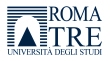 Dipartimento Scienze della Formazione Presentazione del volumeNon passa lo straniero? Le politiche migratorie tra sovranità nazionale e diritti umanidi Maurizio AmbrosiniRoma, 30 aprile 2015Via Milazzo 11 B – Aula Volpi
PROGRAMMASi richiede l’iscrizione al convegno presso la segreteria organizzativa del Centro CReS – IELPOE-Mail: ielpo@uniroma3.it  - Tel. + 39 06 57339825 La partecipazione al convegno è valida ai fini del tirocinio interno per tutti i corsi di laureaOre 16:00Saluti Prof. Carlo Felice Casula - Vice Direttore Dipartimento Scienze della Formazione - Università degli Studi Roma TreOre 16:15Introduce e modera- Prof. Antonio Cocozza - Presidente Corso di Laurea “Formazione e Sviluppo                                         delle Risorse Umane” Università degli Studi Roma TreOre 16:30Tavola RotondaProf. Gianfranco Bottazzi – Università degli Studi di Cagliari Matteo Castagnoli – Studente Istituto Comprensivo Barbara Rizzo – FormelloProf. Francesco Cherubini – Luiss Guido CarliProf. Roberto Cipriani – Università degli Studi Roma TreProf. Massimiliano Fiorucci - Università degli Studi Roma TreDott. Natale Forlani - Direttore Generale Immigrazione - Ministero del Lavoro e Politiche SocialiProf. Enrico Pugliese - Sapienza Università di RomaSarà presente l’autore